Developed by the International Society of Arboriculture (ISA), a non-profit organization supporting tree care research around the world and is dedicated to the care and preservation of shade and 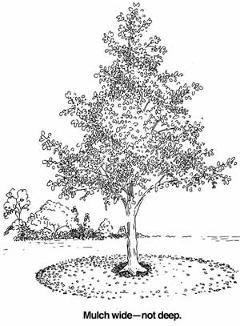 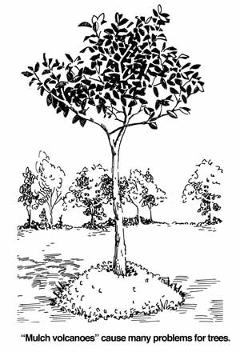 